Памятка для обучающихся РусьПМ9-мм пистолет Макарова является личным оружием нападения и защиты, предназначенным для поражения противника на коротких расстояниях.Тактико-техническая характеристика (ТТХ) пистолета Макарова (ПМ), пистолета самозарядного малогабаритного (ПСМ), пистолета ТТ (Тула — Токарев), автоматического пистолета Стечкина (АПС)Общее устройство и работа частей и механизмов. Пистолет прост по устройству и в обращении, мал по своим размерам, удобен для ношения и всегда готов к действию. Пистолет — оружие самозарядное, так как его перезаряжание во время стрельбы производится автоматически. Работа автоматики пистолета основана на принципе использования отдачи свободного затвора. Затвор со стволом сцепления не имеет. Надежность запирания канала ствола при выстреле достигается большой массой затвора и силой возвратной пружины. Благодаря наличию в пистолете самовзводного ударно-спускового механизма куркового типа можно быстро открывать огонь непосредственным нажатием на хвост спускового крючка без предварительного взведения курка.Безопасность обращения с пистолетом обеспечивается надежно действующим предохранителем. Пистолет имеет предохранитель, расположенный на левой стороне затвора. Кроме того, курок автоматически становится на предохранительный взвод под действием боевой пружины после спуска курка («отбой» курка) и при отпущенном спусковом крючке.После того как спусковой крючок будет отпущен, спусковая тяга под действием узкого пера боевой пружины продвинется в заднее крайнее положение. Рычаг взвода и шептало опустятся вниз, шептало под действием своей пружины прижмется к курку и автоматически курок встанет на предохранительный взвод.Для производства выстрела необходимо нажать указательным пальцем на спусковой крючок. Курок при этом наносит удар по ударнику, который разбивает капсюль патрона. В результате этого воспламеняется пороховой заряд и образуется большое количество пороховых газов. Пуля давлением пороховых газов выбрасывается из канала ствола. Затвор под давлением газов, передающихся через дно гильзы, отходит назад, удерживая выбрасывателем гильзу и сжимая возвратную пружину. Гильза при встрече с отражателем выбрасывается наружу через окно затвора, а курок становится на боевой взвод.Отойдя назад до отказа, затвор под действием возвратной пружины возвращается вперед. При движении вперед затвор досылает из магазина патрон в патронник. Канал ствола заперт свободным затвором; пистолет снова готов к выстрелу.Для производства следующего выстрела необходимо отпустить спусковой крючок, а затем снова нажать на него. Так стрельба будет вестись до полного израсходования патронов в магазине.По израсходовании всех патронов из магазина затвор становится на затворную задержку и остается в заднем положении.Основные части ПМ и их назначениеПМ состоит из следующих основных частей и механизмов:рамка со стволом и спусковой скобой;затвор с ударником, выбрасывателем и предохранителем;возвратная пружина;ударно-спусковой механизм (курок, шептало с пружиной, спусковой крючок, спусковая тяга с рычагом взвода, боевая пружина и задвижка боевой пружины);рукоятка с винтом;затворная задержка;магазин.Рамка служит для соединения всех частей пистолета.Ствол служит для направления полета пули.Спусковая скоба служит для предохранения хвоста спускового крючка от нечаянного нажатия.АКТактико-технические характеристики ак-745,45-мм автомат Калашникова АК-74Калибр – 5,45мм (патрон 5,45х39)Дальность прицельная – 1000мДальность прямого выстрела:по грудной фигуре – 440мпо бегущей фигуре – 625мНачальная скорость пули – 900м/сТемп стрельбы – 600в/минБоевая скорострельность:одиночным огнем – 40 в/миночередями – 100в/минДальность полета пули:при которой сохраняется убойное действие – 1350мпредельная дальность – 3150мВес автомата – 3,6кгОсновные части и механизмы автомата ак-74Автомат состоит из следующих основных частей и механизмов:- ствола со ствольной коробкой, с прицельным приспособлением и прикладом;- дульного тормоза-компенсатора (ДТК)- крышки ствольной коробки;- затворной рамы с газовым поршнем;- затвора;- возвратного механизма;- газовой трубки со ствольной накладкой;- ударно-спускового механизма;- цевья;- магазина;- штыка-ножа.В комплект автомата входят: принадлежность, ремень и сумка для магазинов; в комплект автомата АКС074, кроме того, входит чехол для автомата с карманом для магазина.Автоматическое действие автомата основано на использовании энергии пороховых газов, отводимых из канала ствола к газовому поршню затворной рамы.Тактико-технические характеристики пистолета пмПистолет Макарова (ПМ)Калибр – 9 мм (патрон 9х18)Дальность прицельная – 50мНачальная скорость пули – 315м/сБоевая скорострельность – 30в/минМасса пистолета – 0,81кгГабариты - 161126,75Длина ствола – 93ммМасса: патрона – 10г, пули – 6,1гСоставные части и механизмы пмУстройство пистолета Макарова:1.Рамка со стволом и спусковой скобой2. Затвор с ударником, выбрасывателем и предохранителем.3. Возвратная пружина.4. Ударно-спусковой механизм5. Щечки рукоятки с винтом.6. Затворная задержка.7. Магазин.К каждому пистолету положена:- принадлежность (протирка)- запасной магазин- кобура.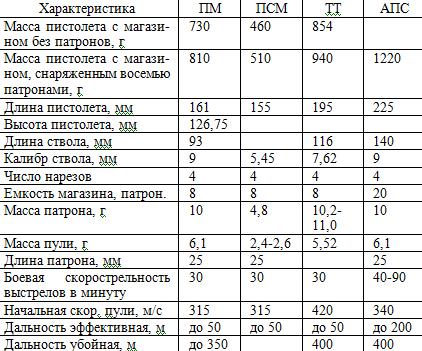 